Pestalozzi-Schule Pfedelbach		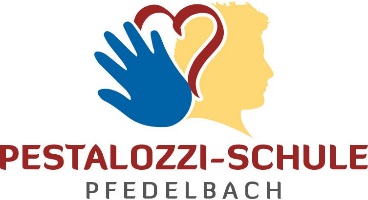 Schuljahr 2018/2019	Erklärung zur GFSName: 										Vorname: 										Fachlehrer/in: 									Thema der GFS: 								Art der GFS:										Ich versichere, dass ich die GFS-Arbeit selbstständig verfasst und keine anderen als die angegebenen Quellen und Hilfsmittel verwendet habe.Ferner versichere ich, dass die GFS-Arbeit weder als Ganzes, noch in Teilen bereits früher eingereicht bzw. bewertet wurde.(Falls diese Angaben nicht der Wahrheit entsprechen, gilt dies als Täuschungsversuch mit den dafür vorgesehenen Folgen.)Meine verwendeten Quellen:Ort, Datum							Unterschrift